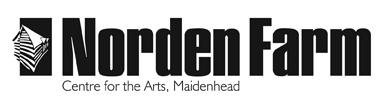 Classes and Activities – Information SheetMonoprinting: Line & Layer – SUM2019Category: 		Adult (18+ years)		Dates:		 	Friday 24 MayTime:			10.30am – 3.30pmLocation:		Norden Farm Centre for the ArtsTutor:			Karen CarterClass Size:		Up to 10Cost of class:	£38Information about the classes: Learn the basics of this simple hand-printing process and produce a set of single and multi-colour prints in this structured but relaxed workshop. We will look at creating interesting layers using additive & subtractive mark-making techniques, masks & stencils, together with drawn monoprints. No experience necessary. Lots of step-by-step demos & individual help – a fun creative day.Materials to bring and any additional costs:  £6.00 materials fee for printing materials & general suppliesPlease bring the following materials with you:Photos / sketches / subject matter as starting points and referenceDrawing pencils, rubber, dessert spoon, scissors, craft knife if you have one.Sketching paper for initial drawingsRoller if you have one (don’t buy specially)Baby wipes / Kitchen roll /HairdryerClothing:  An apron / old shirtTutor Biography:Karen is an enthusiastic and experienced tutor specialising in printmaking and acrylics. Her method of teaching is informal but instructional, aiming to bring out everyone’s creativity in an encouraging and friendly atmosphere. Having studied design and illustration at art college, she worked for many years as a commercial artist. She now divides her time between teaching and pursuing her own work, with involvement in exhibitions, studio trails, residencies and private commissions.To book please contact: Box Office 01628 788997 / www.nordenfarm.orgNorden Farm Centre for the Arts Ltd. (No. 5405277) & Norden Farm Centre Trust Ltd. (No. 2713653, Charity Registration No. 1013555) are companies registered in England and Wales. The Registered Office is Altwood Road, Maidenhead, SL6 4PF.